Б О Й О Р О Ҡ                                                                    Р А С П О Р Я Ж Е Н И Е 02 марта 2020-й                           №08                         от 02 марта  2020 г.« О привлечении осужденного к обязательным работам на срок 20 часов».         На основании постановления о возбуждения исполнительного производства от 20.02.2020г. №4403/20/02065-ИП:1. Привлечь Алтыкаева Дмитрия Владимировича, 18 марта 1991 года рождения, на обязательные работы сроком 20 часов со 02 марта  2020 года, определить вид работ – бесплатные общественно-полезные работы.2. Закрепить ответственного за проведение вводного инструктажа,  за проведение первичного инструктажа на рабочем месте Гарифуллину И.Ф.3. Закрепить ответственного за выполнение осужденным   Алтыкаевым Д.В.  работы Гарифуллину И.Ф.4. Закрепить ответственного за ведение ежедневного индивидуального табеля об отработанном осужденным Алтыкаевым Д.В. времени и ежемесячное направление его в адрес филиала, составление графика времени работы осужденного Гарифуллину И.Ф.5. Ознакомить Алтыкаева Д.В. с локальными актами, действующими в администрации сельского поселения, правилами внутреннего трудового распорядка, графиком времени работы осужденного – ответственный управляющий делами Гарифуллина И.Ф.6. Контроль за исполнением настоящего распоряжения оставляю за собой.Глава сельского поселения                      Р.Х. СалимгарееваОзнакомлены: _________И.Ф. ГарифуллинаОзнакомлен с локальными актами, действующими в АСП Юмашевский сельсовет, правилами внутреннего трудового распорядка, положением о защите персональных данных и инструкциями по технике безопасности и пожарной безопасности ознакомлен: _______________ Алтыкаев Д.В.БАШҠОРТОСТАН  РЕСПУБЛИКАҺЫСАҠМАҒОШ  РАЙОНЫ муниципаль районЫНЫҢ   ЙОМАШ АУЫЛ СОВЕТЫ АУЫЛ  БИЛӘмӘҺЕ  ХАКИМИӘТЕ452227,  Йомаш ауылы,  Совет урамы,10тел. (34796) 27-2-69, 27-2-24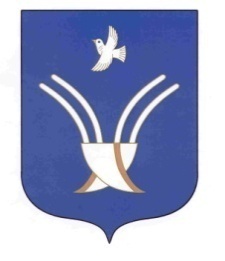 Администрация сельского поселения Юмашевский сельсоветмуниципального района Чекмагушевский район Республики Башкортостан452227, с.  Юмашево, ул.  Советская. 10 тел. (34796) 27-2-69, 27-2-24